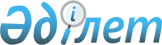 О внесении изменений в решение маслихата от 31 декабря 2021 года № 75 "О бюджетах села, сельских округов Мендыкаринского района на 2022 - 2024 годы"Решение маслихата Мендыкаринского района Костанайской области от 15 июля 2022 года № 140
      Мендыкаринский районный маслихат РЕШИЛ:
      1. Внести в решение маслихата "О бюджетах села, сельских округов Мендыкаринского района на 2022 - 2024 годы" от 31 декабря 2021 года № 75 следующие изменения:
      пункт 1 изложить в новой редакции:
      "1. Утвердить бюджет села Боровское на 2022 - 2024 годы согласно приложениям 1, 2 и 3 соответственно, в том числе на 2022 год в следующих объемах:
      1) доходы - 153 009,0 тысяч тенге, в том числе по:
      налоговым поступлениям - 24 269,0 тысяч тенге;
      неналоговым поступлениям - 179,0 тысяч тенге;
      поступления от продажи основного капитала - 0,0 тысяч тенге;
      поступлениям трансфертов - 128 561,0 тысяч тенге;
      2) затраты - 156 925,5 тысяч тенге;
      3) чистое бюджетное кредитование - 0,0 тысяч тенге, в том числе:
      бюджетные кредиты - 0,0 тысяч тенге;
      погашение бюджетных кредитов - 0,0 тысяч тенге;
      4) сальдо по операциям с финансовыми активами - 0,0 тысяч тенге;
      5) дефицит (профицит) бюджета - – 3 916,5 тысяч тенге;
      6) финансирование дефицита (использование профицита) бюджета - 3 916,5 тысяч тенге.";
      пункт 2 изложить в новой редакции:
      "2. Учесть, что в бюджете села Боровское предусмотрен объем субвенций, передаваемых из районного бюджета на 2022 год в сумме 71 633,0 тысяч тенге и целевые текущие трансферты в сумме 56 928,0 тысяч тенге.";
      пункт 3 изложить в новой редакции:
      "3. Утвердить бюджет Алешинского сельского округа на 2022 - 2024 годы согласно приложениям 4, 5 и 6 соответственно, в том числе на 2022 год в следующих объемах:
      1) доходы - 140 892,0 тысяч тенге, в том числе по:
      налоговым поступлениям - 2 070,0 тысяч тенге;
      неналоговым поступлениям - 0,0 тысяч тенге;
      поступления от продажи основного капитала - 0,0 тысяч тенге;
      поступлениям трансфертов - 138 822,0 тысяч тенге;
      2) затраты - 142 552,1 тысяч тенге;
      3) чистое бюджетное кредитование - 0,0 тысяч тенге, в том числе:
      бюджетные кредиты - 0,0 тысяч тенге;
      погашение бюджетных кредитов - 0,0 тысяч тенге;
      4) сальдо по операциям с финансовыми активами - 0,0 тысяч тенге;
      5) дефицит (профицит) бюджета - – 1 660,1 тысяч тенге;
      6) финансирование дефицита (использование профицита) бюджета - 1 660,1 тысяч тенге.";
      пункт 4 изложить в новой редакции:
      "4. Учесть, что в бюджете Алешинского сельского округа предусмотрен объем субвенций, передаваемых из районного бюджета на 2022 год в сумме 23 827,0 тысяч тенге и целевые текущие трансферты в сумме 114 995,0 тысяч тенге.";
      пункт 5 изложить в новой редакции:
      "5. Утвердить бюджет Буденновского сельского округа на 2022 - 2024 годы согласно приложениям 7, 8 и 9 соответственно, в том числе на 2022 год в следующих объемах:
      1) доходы - 137 601,5 тысяч тенге, в том числе по:
      налоговым поступлениям - 883,0 тысяч тенге;
      неналоговым поступлениям - 150,0 тысяч тенге;
      поступления от продажи основного капитала - 0,0 тысяч тенге;
      поступлениям трансфертов - 136 568,5 тысяч тенге;
      2) затраты - 137 971,7 тысяч тенге;
      3) чистое бюджетное кредитование - 0,0 тысяч тенге, в том числе:
      бюджетные кредиты - 0,0 тысяч тенге;
      погашение бюджетных кредитов - 0,0 тысяч тенге;
      4) сальдо по операциям с финансовыми активами - 0,0 тысяч тенге;
      5) дефицит (профицит) бюджета - – 370,2 тысяч тенге;
      6) финансирование дефицита (использование профицита) бюджета - 370,2 тысяч тенге.";
      пункт 6 изложить в новой редакции:
      "6. Учесть, что в бюджете Буденновского сельского округа предусмотрен объем субвенций, передаваемых из районного бюджета на 2022 год в сумме 18 749,0 тысяч тенге и целевые текущие трансферты в сумме 117 819,5 тысяч тенге.";
      пункт 7 изложить в новой редакции:
      "7. Утвердить бюджет Введенского сельского округа на 2022 - 2024 годы согласно приложениям 10, 11 и 12 соответственно, в том числе на 2022 год в следующих объемах:
      1) доходы - 23 590,0 тысяч тенге, в том числе по:
      налоговым поступлениям - 1 591,0 тысяч тенге;
      неналоговым поступлениям - 4,0 тысяч тенге;
      поступления от продажи основного капитала - 0,0 тысяч тенге;
      поступлениям трансфертов - 21 995,0 тысяч тенге;
      2) затраты - 23 964,3 тысяч тенге;
      3) чистое бюджетное кредитование - 0,0 тысяч тенге, в том числе:
      бюджетные кредиты - 0,0 тысяч тенге;
      погашение бюджетных кредитов - 0,0 тысяч тенге;
      4) сальдо по операциям с финансовыми активами - 0,0 тысяч тенге;
      5) дефицит (профицит) бюджета - – 374,3 тысяч тенге;
      6) финансирование дефицита (использование профицита) бюджета - 374,3 тысяч тенге.";
      пункт 8 изложить в новой редакции:
      "8. Учесть, что в бюджете Введенского сельского округа предусмотрен объем субвенций, передаваемых из районного бюджета на 2022 год в сумме 18 440,0 тысяч тенге и целевые текущие трансферты в сумме 3 555,0 тысяч тенге.";
      пункт 9 изложить в новой редакции:
      "9. Утвердить бюджет Каракогинского сельского округа на 2022 - 2024 годы согласно приложениям 13, 14 и 15 соответственно, в том числе на 2022 год в следующих объемах:
      1) доходы - 25 629,0 тысяч тенге, в том числе по:
      налоговым поступлениям - 1 658,0 тысяч тенге;
      неналоговым поступлениям - 10,0 тысяч тенге;
      поступления от продажи основного капитала - 0,0 тысяч тенге;
      поступлениям трансфертов - 23 961,0 тысяч тенге;
      2) затраты - 26 168,9 тысяч тенге;
      3) чистое бюджетное кредитование - 0,0 тысяч тенге, в том числе:
      бюджетные кредиты - 0,0 тысяч тенге;
      погашение бюджетных кредитов - 0,0 тысяч тенге;
      4) сальдо по операциям с финансовыми активами - 0,0 тысяч тенге;
      5) дефицит (профицит) бюджета - – 539,9 тысяч тенге;
      6) финансирование дефицита (использование профицита) бюджета - 539,9 тысяч тенге.";
      пункт 10 изложить в новой редакции:
      "10. Учесть, что в бюджете Каракогинского сельского округа предусмотрен объем субвенций, передаваемых из районного бюджета на 2022 год в сумме 23 473,0 тысяч тенге и целевые текущие трансферты в сумме 488,0 тысяч тенге.";
      пункт 11 изложить в новой редакции:
      "11. Утвердить бюджет Краснопресненского сельского округа на 2022 - 2024 годы согласно приложениям 16, 17 и 18 соответственно, в том числе на 2022 год в следующих объемах:
      1) доходы - 22 726,0 тысяч тенге, в том числе по:
      налоговым поступлениям - 1 975,0 тысяч тенге;
      неналоговым поступлениям - 0,0 тысяч тенге;
      поступления от продажи основного капитала - 0,0 тысяч тенге;
      поступлениям трансфертов - 20 751,0 тысяч тенге;
      2) затраты - 24 222,7 тысяч тенге;
      3) чистое бюджетное кредитование - 0,0 тысяч тенге, в том числе:
      бюджетные кредиты - 0,0 тысяч тенге;
      погашение бюджетных кредитов - 0,0 тысяч тенге;
      4) сальдо по операциям с финансовыми активами - 0,0 тысяч тенге;
      5) дефицит (профицит) бюджета - – 1 496,7 тысяч тенге;
      6) финансирование дефицита (использование профицита) бюджета - 1 496,7 тысяч тенге.";
      пункт 12 изложить в новой редакции:
      "12. Учесть, что в бюджете Краснопресненского сельского округа предусмотрен объем субвенций, передаваемых из районного бюджета на 2022 год в сумме 16 927,0 тысяч тенге и целевые текущие трансферты в сумме 3 824,0 тысяч тенге.";
      пункт 13 изложить в новой редакции:
      "13. Утвердить бюджет Ломоносовского сельского округа на 2022 - 2024 годы согласно приложениям 19, 20 и 21 соответственно, в том числе на 2022 год в следующих объемах:
      1) доходы - 27 880,0 тысяч тенге, в том числе по:
      налоговым поступлениям - 1 708,0 тысяч тенге;
      неналоговым поступлениям - 10,0 тысяч тенге;
      поступления от продажи основного капитала - 0,0 тысяч тенге;
      поступлениям трансфертов - 26 162,0 тысяч тенге;
      2) затраты - 28 672,1 тысяч тенге;
      3) чистое бюджетное кредитование - 0,0 тысяч тенге, в том числе:
      бюджетные кредиты - 0,0 тысяч тенге;
      погашение бюджетных кредитов - 0,0 тысяч тенге;
      4) сальдо по операциям с финансовыми активами - 0,0 тысяч тенге;
      5) дефицит (профицит) бюджета - – 792,1 тысяч тенге;
      6) финансирование дефицита (использование профицита) бюджета - 792,1 тысяч тенге.";
      пункт 14 изложить в новой редакции:
      "14. Учесть, что в бюджете Ломоносовского сельского округа предусмотрен объем субвенций, передаваемых из районного бюджета на 2022 год в сумме 25 094,0 тысяч тенге и целевые текущие трансферты в сумме 1 068,0 тысяч тенге.";
      пункт 15 изложить в новой редакции:
      "15. Утвердить бюджет Михайловского сельского округа на 2022 - 2024 годы согласно приложениям 22, 23 и 24 соответственно, в том числе на 2022 год в следующих объемах:
      1) доходы - 246 844,5 тысяч тенге, в том числе по:
      налоговым поступлениям - 6 086,0 тысяч тенге;
      неналоговым поступлениям - 340,0 тысяч тенге;
      поступления от продажи основного капитала - 0,0 тысяч тенге;
      поступлениям трансфертов - 240 418,5 тысяч тенге;
      2) затраты - 249 951,8 тысяч тенге;
      3) чистое бюджетное кредитование - 0,0 тысяч тенге, в том числе:
      бюджетные кредиты - 0,0 тысяч тенге;
      погашение бюджетных кредитов - 0,0 тысяч тенге;
      4) сальдо по операциям с финансовыми активами - 0,0 тысяч тенге;
      5) дефицит (профицит) бюджета - – 3 107,3 тысяч тенге;
      6) финансирование дефицита (использование профицита) бюджета - 3 107,3 тысяч тенге.";
      пункт 16 изложить в новой редакции:
      "16. Учесть, что в бюджете Михайловского сельского округа предусмотрен объем субвенций, передаваемых из районного бюджета на 2022 год в сумме 26 156,0 тысяч тенге и целевые текущие трансферты в сумме 214 262,5 тысяч тенге.";
      пункт 17 изложить в новой редакции:
      "17. Утвердить бюджет Первомайского сельского округа на 2022 - 2024 годы согласно приложениям 25, 26 и 27 соответственно, в том числе на 2022 год в следующих объемах:
      1) доходы - 61 368,0 тысяч тенге, в том числе по:
      налоговым поступлениям - 6 471,0 тысяч тенге;
      неналоговым поступлениям - 176,0 тысяч тенге;
      поступления от продажи основного капитала - 0,0 тысяч тенге;
      поступлениям трансфертов - 54 721,0 тысяч тенге;
      2) затраты - 62 288,1 тысяч тенге;
      3) чистое бюджетное кредитование - 0,0 тысяч тенге, в том числе:
      бюджетные кредиты - 0,0 тысяч тенге;
      погашение бюджетных кредитов - 0,0 тысяч тенге;
      4) сальдо по операциям с финансовыми активами - 0,0 тысяч тенге;
      5) дефицит (профицит) бюджета - – 920,1 тысяч тенге;
      6) финансирование дефицита (использование профицита) бюджета - 920,1 тысяч тенге.";
      пункт 18 изложить в новой редакции:
      "18. Учесть, что в бюджете Первомайского сельского округа предусмотрен объем субвенций, передаваемых из районного бюджета на 2022 год в сумме 30 972,0 тысяч тенге и целевые текущие трансферты в сумме 23 749,0 тысяч тенге.";
      пункт 19 изложить в новой редакции:
      "19. Утвердить бюджет Сосновского сельского округа на 2022 - 2024 годы согласно приложениям 28, 29 и 30 соответственно, в том числе на 2022 год в следующих объемах:
      1) доходы - 91 719,0 тысяч тенге, в том числе по:
      налоговым поступлениям - 3 693,0 тысяч тенге;
      неналоговым поступлениям - 29,0 тысяч тенге;
      поступления от продажи основного капитала - 0,0 тысяч тенге;
      поступлениям трансфертов - 87 997,0 тысяч тенге;
      2) затраты - 102 170,1 тысяч тенге;
      3) чистое бюджетное кредитование - 0,0 тысяч тенге, в том числе:
      бюджетные кредиты - 0,0 тысяч тенге;
      погашение бюджетных кредитов - 0,0 тысяч тенге;
      4) сальдо по операциям с финансовыми активами - 0,0 тысяч тенге;
      5) дефицит (профицит) бюджета - – 10 451,1 тысяч тенге;
      6) финансирование дефицита (использование профицита) бюджета - 10 451,1 тысяч тенге.";
      пункт 20 изложить в новой редакции:
      "20. Учесть, что в бюджете Сосновского сельского округа предусмотрен объем субвенций, передаваемых из районного бюджета на 2022 год в сумме 15 558,0 тысяч тенге и целевые текущие трансферты в сумме 72 439,0 тысяч тенге.";
      пункт 21 изложить в новой редакции:
      "21. Утвердить бюджет Тенизовского сельского округа на 2022 - 2024 годы согласно приложениям 31, 32 и 33 соответственно, в том числе на 2022 год в следующих объемах:
      1) доходы - 21 902,0 тысяч тенге, в том числе по:
      налоговым поступлениям - 1 148,0 тысяч тенге;
      неналоговым поступлениям - 79,0 тысяч тенге;
      поступления от продажи основного капитала - 0,0 тысяч тенге;
      поступлениям трансфертов - 20 675,0 тысяч тенге;
      2) затраты - 21 902,1 тысяч тенге;
      3) чистое бюджетное кредитование - 0,0 тысяч тенге, в том числе:
      бюджетные кредиты - 0,0 тысяч тенге;
      погашение бюджетных кредитов - 0,0 тысяч тенге;
      4) сальдо по операциям с финансовыми активами - 0,0 тысяч тенге;
      5) дефицит (профицит) бюджета - – 0,1 тысяч тенге;
      6) финансирование дефицита (использование профицита) бюджета - 0,1 тысяч тенге.";
      пункт 22 изложить в новой редакции:
      "22. Учесть, что в бюджете Тенизовского сельского округа предусмотрен объем субвенций, передаваемых из районного бюджета на 2022 год в сумме 20 068,0 тысяч тенге и целевые текущие трансферты в сумме 607,0 тысяч тенге.";
      приложения 1, 4, 7, 10, 13, 16, 19, 22, 25, 28, 31 к указанному решению изложить в новой редакции согласно приложениям 1, 2, 3, 4, 5, 6, 7, 8, 9, 10, 11 к настоящему решению.
      2. Настоящее решение вводится в действие с 1 января 2022 года. Бюджет села Боровское Мендыкаринского района на 2022 год Бюджет Алешинского сельского округа Мендыкаринского района на 2022 год Бюджет Буденновского сельского округа Мендыкаринского района на 2022 год Бюджет Введенского сельского округа Мендыкаринского района на 2022 год Бюджет Каракогинского сельского округа Мендыкаринского района на 2022 год Бюджет Краснопресненского сельского округа Мендыкаринского района на 2022 год Бюджет Ломоносовского сельского округа Мендыкаринского района на 2022 год Бюджет Михайловского сельского округа Мендыкаринского района на 2022 год Бюджет Первомайского сельского округа Мендыкаринского района на 2022 год Бюджет Сосновского сельского округа Мендыкаринского района на 2022 год Бюджет Тенизовского сельского округа Мендыкаринского района на 2022 год
					© 2012. РГП на ПХВ «Институт законодательства и правовой информации Республики Казахстан» Министерства юстиции Республики Казахстан
				
      Секретарь районного маслихата 

Ж. Байбулатова
Приложение 1к решению маслихатаот 15 июля 2022 года№ 140Приложение 1к решению маслихатаот 31 декабря 2021 года№ 75
Категория
Категория
Категория
Категория
Наименование
Сумма, тысяч тенге
Класс
Класс
Класс
Наименование
Сумма, тысяч тенге
Подкласс
Подкласс
Наименование
Сумма, тысяч тенге
Специфика
Наименование
Сумма, тысяч тенге
I. Доходы
153009,0
1
Налоговые поступления
24269,0
01
Подоходный налог
5710,0
2
Индивидуальный подоходный налог
5710,0
04
Налоги на собственность
18477,0
1
Налоги на имущество
817,0
3
Земельный налог
205,0
4
Налог на транспортные средства
17455,0
05
Внутренние налоги на товары, работы и услуги
82,0
3
Поступления за использование природных и других ресурсов
47,0
4
Сборы за ведение предпринимательской и профессиональной деятельности
35,0
2
Неналоговые поступления
179,0
04
Штрафы, пени, санкции, взыскания, налагаемые государственными учреждениями, финансируемыми из государственного бюджета, а также содержащимися и финансируемыми из бюджета (сметы расходов) Национального Банка Республики Казахстан
177,0
1
Штрафы, пени, санкции, взыскания, налагаемые государственными учреждениями, финансируемыми из государственного бюджета, а также содержащимися и финансируемыми из бюджета (сметы расходов) Национального Банка Республики Казахстан, за исключением поступлений от организаций нефтяного сектора и в Фонд компенсации потерпевшим
177,0
06
Прочие неналоговые поступления
2,0
1
Прочие неналоговые поступления
2,0
3
Поступления от продажи основного капитала
0,0
4
Поступления трансфертов
128561,0
02
Трансферты из вышестоящих органов государственного управления
128561,0
3
Трансферты из районного (города областного значения) бюджета
128561,0
Функциональная группа
Функциональная группа
Функциональная группа
Функциональная группа
Наименование
Сумма, тысяч тенге
Функциональная подгруппа
Функциональная подгруппа
Функциональная подгруппа
Наименование
Сумма, тысяч тенге
Администратор бюджетных программ
Администратор бюджетных программ
Наименование
Сумма, тысяч тенге
Программа
Наименование
Сумма, тысяч тенге
II. Затраты
156925,5
01
Государственные услуги общего характера
51696,0
1
Представительные, исполнительные и другие органы, выполняющие общие функции государственного управления
51696,0
124
Аппарат акима города районного значения, села, поселка, сельского округа
51696,0
001
Услуги по обеспечению деятельности акима города районного значения, села, поселка, сельского округа
51696,0
07
Жилищно-коммунальное хозяйство
33240,0
3
Благоустройство населенных пунктов
33240,0
124
Аппарат акима города районного значения, села, поселка, сельского округа
33240,0
008
Освещение улиц в населенных пунктов
16000,0
009
Обеспечение санитарии населенных пунктов
1600,0
010
Содержание мест захоронений и погребение безродных
100,0
011
Благоустройство и озеленение населенных пунктов
15540,0
12
Транспорт и коммуникации
54050,0
1
Автомобильный транспорт
54050,0
124
Аппарат акима города районного значения, села, поселка, сельского округа
54050,0
013
Обеспечение функционирования автомобильных дорог в городах районного значения, селах, поселках, сельских округах
15350,0
045
Капитальный и средний ремонт автомобильных дорог в городах районного значения, селах, поселках, сельских округах
38700,0
14
Обслуживание долга
17934,0
1
Обслуживание долга
17934,0
124
Аппарат акима города районного значения, села, поселка, сельского округа
17934,0
042
Обслуживание долга аппарата акима города районного значения, села, поселка, сельского округа по выплате вознаграждений и иных платежей по займам из районного (города областного значения) бюджета
17934,0
15
Трансферты
5,5
1
Трансферты
5,5
124
Аппарат акима города районного значения, села, поселка, сельского округа
5,5
048
Возврат неиспользованных (недоиспользованных) целевых трансфертов
5,5
III. Чистое бюджетное кредитование
0,0
IV. Сальдо по операциям с финансовыми активами
0,0
V. Дефицит бюджета (-) / (профицит) (+)
-3916,5
VI. Финансирование дефицита бюджета (использование профицита)
3916,5
8
Используемые остатки бюджетных средств
3916,5
01
Остатки бюджетных средств
3916,5
1
Свободные остатки бюджетных средств
3916,5Приложение 2к решению маслихатаот 15 июля 2022 года№ 140Приложение 4к решению маслихатаот 31 декабря 2021 года№ 75
Категория
Категория
Категория
Категория
Наименование
Сумма, тысяч тенге
Класс
Класс
Класс
Наименование
Сумма, тысяч тенге
Подкласс
Подкласс
Наименование
Сумма, тысяч тенге
Специфика
Наименование
Сумма, тысяч тенге
I. Доходы
140892,0
1
Налоговые поступления
2070,0
01
Подоходный налог
110,0
2
Индивидуальный подоходный налог
110,0
04
Налоги на собственность
1960,0
1
Налоги на имущество
159,0
3
Земельный налог
5,0
4
Налог на транспортные средства
1796,0
2
Неналоговые поступления
0,0
3
Поступления от продажи основного капитала
0,0
4
Поступления трансфертов
138822,0
02
Трансферты из вышестоящих органов государственного управления
138822,0
3
Трансферты из районного (города областного значения) бюджета
138822,0
Функциональная группа
Функциональная группа
Функциональная группа
Функциональная группа
Наименование
Сумма, тысяч тенге
Функциональная подгруппа
Функциональная подгруппа
Функциональная подгруппа
Наименование
Сумма, тысяч тенге
Администратор бюджетных программ
Администратор бюджетных программ
Наименование
Сумма, тысяч тенге
Программа
Наименование
Сумма, тысяч тенге
II. Затраты
142552,1
01
Государственные услуги общего характера
24918,0
1
Представительные, исполнительные и другие органы, выполняющие общие функции государственного управления
24918,0
124
Аппарат акима города районного значения, села, поселка, сельского округа
24918,0
001
Услуги по обеспечению деятельности акима города районного значения, села, поселка, сельского округа
24918,0
07
Жилищно-коммунальное хозяйство
1941,0
3
Благоустройство населенных пунктов
1941,0
124
Аппарат акима города районного значения, села, поселка, сельского округа
1941,0
008
Освещение улиц в населенных пунктов
1661,0
009
Обеспечение санитарии населенных пунктов
100,0
011
Благоустройство и озеленение населенных пунктов
180,0
08
Культура, спорт, туризм и информационное пространство
734,0
2
Спорт
734,0
124
Аппарат акима города районного значения, села, поселка, сельского округа
734,0
028
Проведение физкультурно-оздоровительных и спортивных мероприятий на местном уровне
734,0
12
Транспорт и коммуникации
540,0
1
Автомобильный транспорт
540,0
124
Аппарат акима города районного значения, села, поселка, сельского округа
540,0
013
Обеспечение функционирования автомобильных дорог в городах районного значения, селах, поселках, сельских округах
540,0
13
Прочие
114419,0
9
Прочие
114419,0
124
Аппарат акима города районного значения, села, поселка, сельского округа
114419,0
057
Реализация мероприятий по социальной и инженерной инфраструктуре в сельских населенных пунктах в рамках проекта "Ауыл-Ел бесігі"
114419,0
15
Трансферты
0,1
1
Трансферты
0,1
124
Аппарат акима города районного значения, села, поселка, сельского округа
0,1
048
Возврат неиспользованных (недоиспользованных) целевых трансфертов
0,1
III. Чистое бюджетное кредитование
0,0
IV. Сальдо по операциям с финансовыми активами
0,0
V. Дефицит бюджета (-) / (профицит) (+)
-1660,1
VI. Финансирование дефицита бюджета (использование профицита)
1660,1
8
Используемые остатки бюджетных средств
1660,1
01
Остатки бюджетных средств
1660,1
1
Свободные остатки бюджетных средств
1660,1Приложение 3к решению маслихатаот 15 июля 2022 года№ 140Приложение 7к решению маслихатаот 31 декабря 2021 года№ 75
Категория
Категория
Категория
Категория
Наименование
Сумма, тысяч тенге
Класс
Класс
Класс
Наименование
Сумма, тысяч тенге
Подкласс
Подкласс
Наименование
Сумма, тысяч тенге
Специфика
Наименование
Сумма, тысяч тенге
I. Доходы
137601,5
1
Налоговые поступления
883,0
01
Подоходный налог
25,0
2
Индивидуальный подоходный налог
25,0
04
Налоги на собственность
858,0
1
Налоги на имущество
100,0
3
Земельный налог
23,0
4
Налог на транспортные средства
735,0
2
Неналоговые поступления
150,0
01
Доходы от государственной собственности
150,0
5
Доходы от аренды имущества, находящегося в государственной собственности
150,0
3
Поступления от продажи основного капитала
0,0
4
Поступления трансфертов
136568,5
02
Трансферты из вышестоящих органов государственного управления
136568,5
3
Трансферты из районного (города областного значения) бюджета
136568,5
Функциональная группа
Функциональная группа
Функциональная группа
Функциональная группа
Наименование
Сумма, тысяч тенге
Функциональная подгруппа
Функциональная подгруппа
Функциональная подгруппа
Наименование
Сумма, тысяч тенге
Администратор бюджетных программ
Администратор бюджетных программ
Наименование
Сумма, тысяч тенге
Программа
Наименование
Сумма, тысяч тенге
II. Затраты
137971,7
01
Государственные услуги общего характера
20198,0
1
Представительные, исполнительные и другие органы, выполняющие общие функции государственного управления
20198,0
124
Аппарат акима города районного значения, села, поселка, сельского округа
20198,0
001
Услуги по обеспечению деятельности акима города районного значения, села, поселка, сельского округа
20198,0
07
Жилищно-коммунальное хозяйство
1460,0
3
Благоустройство населенных пунктов
1460,0
124
Аппарат акима города районного значения, села, поселка, сельского округа
1460,0
008
Освещение улиц в населенных пунктов
260,0
009
Обеспечение санитарии населенных пунктов
100,0
011
Благоустройство и озеленение населенных пунктов
1100,0
08
Культура, спорт, туризм и информационное пространство
736,0
2
Спорт
736,0
124
Аппарат акима города районного значения, села, поселка, сельского округа
736,0
028
Проведение физкультурно-оздоровительных и спортивных мероприятий на местном уровне
736,0
12
Транспорт и коммуникации
540,0
1
Автомобильный транспорт
540,0
124
Аппарат акима города районного значения, села, поселка, сельского округа
540,0
013
Обеспечение функционирования автомобильных дорог в городах районного значения, селах, поселках, сельских округах
540,0
13
Прочие
115037,5
9
Прочие
115037,5
124
Аппарат акима города районного значения, села, поселка, сельского округа
115037,5
057
Реализация мероприятий по социальной и инженерной инфраструктуре в сельских населенных пунктах в рамках проекта "Ауыл-Ел бесігі"
115037,5
15
Трансферты
0,2
1
Трансферты
0,2
124
Аппарат акима города районного значения, села, поселка, сельского округа
0,2
048
Возврат неиспользованных (недоиспользованных) целевых трансфертов
0,2
III. Чистое бюджетное кредитование
0,0
IV. Сальдо по операциям с финансовыми активами
0,0
V. Дефицит бюджета (-) / (профицит) (+)
-370,2
VI. Финансирование дефицита бюджета (использование профицита)
370,2
8
Используемые остатки бюджетных средств
370,2
01
Остатки бюджетных средств
370,2
1
Свободные остатки бюджетных средств
370,2Приложение 4к решению маслихатаот 15 июля 2022 года№ 140Приложение 10к решению маслихатаот 31 декабря 2021 года№ 75
Категория
Категория
Категория
Категория
Наименование
Сумма, тысяч тенге
Класс
Класс
Класс
Наименование
Сумма, тысяч тенге
Подкласс
Подкласс
Наименование
Сумма, тысяч тенге
Специфика
Наименование
Сумма, тысяч тенге
I. Доходы
23590,0
1
Налоговые поступления
1591,0
01
Подоходный налог
20,0
2
Индивидуальный подоходный налог
20,0
04
Налоги на собственность
1571,0
1
Налоги на имущество
62,0
3
Земельный налог
30,0
4
Налог на транспортные средства
1479,0
2
Неналоговые поступления
4,0
04
Штрафы, пени, санкции, взыскания, налагаемые государственными учреждениями, финансируемыми из государственного бюджета, а также содержащимися и финансируемыми из бюджета (сметы расходов) Национального Банка Республики Казахстан
4,0
1
Штрафы, пени, санкции, взыскания, налагаемые государственными учреждениями, финансируемыми из государственного бюджета, а также содержащимися и финансируемыми из бюджета (сметы расходов) Национального Банка Республики Казахстан, за исключением поступлений от организаций нефтяного сектора и в Фонд компенсации потерпевшим
4,0
3
Поступления от продажи основного капитала
0,0
4
Поступления трансфертов
21995,0
02
Трансферты из вышестоящих органов государственного управления
21995,0
3
Трансферты из районного (города областного значения) бюджета
21995,0
Функциональная группа
Функциональная группа
Функциональная группа
Функциональная группа
Наименование
Сумма, тысяч тенге
Функциональная подгруппа
Функциональная подгруппа
Функциональная подгруппа
Наименование
Сумма, тысяч тенге
Администратор бюджетных программ
Администратор бюджетных программ
Наименование
Сумма, тысяч тенге
Программа
Наименование
Сумма, тысяч тенге
II. Затраты
23964,3
01
Государственные услуги общего характера
22007,0
1
Представительные, исполнительные и другие органы, выполняющие общие функции государственного управления
22007,0
124
Аппарат акима города районного значения, села, поселка, сельского округа
22007,0
001
Услуги по обеспечению деятельности акима города районного значения, села, поселка, сельского округа
22007,0
07
Жилищно-коммунальное хозяйство
682,0
3
Благоустройство населенных пунктов
682,0
124
Аппарат акима города районного значения, села, поселка, сельского округа
682,0
008
Освещение улиц в населенных пунктов
382,0
009
Обеспечение санитарии населенных пунктов
150,0
011
Благоустройство и озеленение населенных пунктов
150,0
08
Культура, спорт, туризм и информационное пространство
735,0
2
Спорт
735,0
124
Аппарат акима города районного значения, села, поселка, сельского округа
735,0
028
Проведение физкультурно-оздоровительных и спортивных мероприятий на местном уровне
735,0
12
Транспорт и коммуникации
540,0
1
Автомобильный транспорт
540,0
124
Аппарат акима города районного значения, села, поселка, сельского округа
540,0
013
Обеспечение функционирования автомобильных дорог в городах районного значения, селах, поселках, сельских округах
540,0
15
Трансферты
0,3
1
Трансферты
0,3
124
Аппарат акима города районного значения, села, поселка, сельского округа
0,3
048
Возврат неиспользованных (недоиспользованных) целевых трансфертов
0,3
IV. Сальдо по операциям с финансовыми активами
0,0
V. Дефицит бюджета (-) / (профицит) (+)
-374,3
VI.Финансирование дефицита бюджета (использование профицита)
374,3
8
Используемые остатки бюджетных средств
374,3
01
Остатки бюджетных средств
374,3
1
Свободные остатки бюджетных средств
374,3Приложение 5к решению маслихатаот 15 июля 2022 года№ 140Приложение 13к решению маслихатаот 31 декабря 2021 года№ 75
Категория
Категория
Категория
Категория
Наименование
Сумма, тысяч тенге
Класс
Класс
Класс
Наименование
Сумма, тысяч тенге
Подкласс
Подкласс
Наименование
Сумма, тысяч тенге
Специфика
Наименование
Сумма, тысяч тенге
I. Доходы
25629,0
1
Налоговые поступления
1658,0
01
Подоходный налог
226,0
2
Индивидуальный подоходный налог
226,0
04
Налоги на собственность
1432,0
1
Налоги на имущество
100,0
3
Земельный налог
22,0
4
Налог на транспортные средства
1310,0
2
Неналоговые поступления
10,0
01
Доходы от государственной собственности
10,0
5
Доходы от аренды имущества, находящегося в государственной собственности
10,0
3
Поступления от продажи основного капитала
0,0
4
Поступления трансфертов
23961,0
02
Трансферты из вышестоящих органов государственного управления
23961,0
3
Трансферты из районного (города областного значения) бюджета
23961,0
Функциональная группа
Функциональная группа
Функциональная группа
Функциональная группа
Наименование
Сумма, тысяч тенге
Функциональная подгруппа
Функциональная подгруппа
Функциональная подгруппа
Наименование
Сумма, тысяч тенге
Администратор бюджетных программ
Администратор бюджетных программ
Наименование
Сумма, тысяч тенге
Программа
Наименование
Сумма, тысяч тенге
II. Затраты
26168,9
01
Государственные услуги общего характера
24483,5
1
Представительные, исполнительные и другие органы, выполняющие общие функции государственного управления
24483,5
124
Аппарат акима города районного значения, села, поселка, сельского округа
24483,5
001
Услуги по обеспечению деятельности акима города районного значения, села, поселка, сельского округа
24483,5
07
Жилищно-коммунальное хозяйство
420,0
3
Благоустройство населенных пунктов
420,0
124
Аппарат акима города районного значения, села, поселка, сельского округа
420,0
008
Освещение улиц в населенных пунктов
170,0
009
Обеспечение санитарии населенных пунктов
100,0
011
Благоустройство и озеленение населенных пунктов
150,0
08
Культура, спорт, туризм и информационное пространство
725,0
2
Спорт
725,0
124
Аппарат акима города районного значения, села, поселка, сельского округа
725,0
028
Проведение физкультурно-оздоровительных и спортивных мероприятий на местном уровне
725,0
12
Транспорт и коммуникации
540,0
1
Автомобильный транспорт
540,0
124
Аппарат акима города районного значения, села, поселка, сельского округа
540,0
013
Обеспечение функционирования автомобильных дорог в городах районного значения, селах, поселках, сельских округах
540,0
15
Трансферты
0,4
1
Трансферты
0,4
124
Аппарат акима города районного значения, села, поселка, сельского округа
0,4
048
Возврат неиспользованных (недоиспользованных) целевых трансфертов
0,4
III. Чистое бюджетное кредитование
0,0
IV. Сальдо по операциям с финансовыми активами
0,0
V. Дефицит бюджета (-) / (профицит) (+)
-539,9
VI. Финансирование дефицита бюджета (использование профицита)
539,9
8
Используемые остатки бюджетных средств
539,9
01
Остатки бюджетных средств
539,9
1
Свободные остатки бюджетных средств
539,9Приложение 6к решению маслихатаот 15 июля 2022 года№ 140Приложение 16к решению маслихатаот 31 декабря 2021 года№ 75
Категория
Категория
Категория
Категория
Наименование
Сумма, тысяч тенге
Класс
Класс
Класс
Наименование
Сумма, тысяч тенге
Подкласс
Подкласс
Наименование
Сумма, тысяч тенге
Специфика
Наименование
Сумма, тысяч тенге
I. Доходы
22726,0
1
Налоговые поступления
1975,0
01
Подоходный налог
250,0
2
Индивидуальный подоходный налог
250,0
04
Налоги на собственность
1725,0
1
Налоги на имущество
100,0
3
Земельный налог
45,0
4
Налог на транспортные средства
1580,0
2
Неналоговые поступления
0,0
3
Поступления от продажи основного капитала
0,0
4
Поступления трансфертов
20751,0
02
Трансферты из вышестоящих органов государственного управления
20751,0
3
Трансферты из районного (города областного значения) бюджета
20751,0
Функциональная группа
Функциональная группа
Функциональная группа
Функциональная группа
Наименование
Сумма, тысяч тенге
Функциональная подгруппа
Функциональная подгруппа
Функциональная подгруппа
Наименование
Сумма, тысяч тенге
Администратор бюджетных программ
Администратор бюджетных программ
Наименование
Сумма, тысяч тенге
Программа
Наименование
Сумма, тысяч тенге
II. Затраты
24222,7
01
Государственные услуги общего характера
22253,0
1
Представительные, исполнительные и другие органы, выполняющие общие функции государственного управления
22253,0
124
Аппарат акима города районного значения, села, поселка, сельского округа
22253,0
001
Услуги по обеспечению деятельности акима города районного значения, села, поселка, сельского округа
22253,0
07
Жилищно-коммунальное хозяйство
713,0
3
Благоустройство населенных пунктов
713,0
124
Аппарат акима города районного значения, села, поселка, сельского округа
713,0
008
Освещение улиц в населенных пунктов
229,0
009
Обеспечение санитарии населенных пунктов
150,0
011
Благоустройство и озеленение населенных пунктов
334,0
08
Культура, спорт, туризм и информационное пространство
715,0
2
Спорт
715,0
124
Аппарат акима города районного значения, села, поселка, сельского округа
715,0
028
Проведение физкультурно-оздоровительных и спортивных мероприятий на местном уровне
715,0
12
Транспорт и коммуникации
540,0
1
Автомобильный транспорт
540,0
124
Аппарат акима города районного значения, села, поселка, сельского округа
540,0
013
Обеспечение функционирования автомобильных дорог в городах районного значения, селах, поселках, сельских округах
540,0
15
Трансферты
1,7
1
Трансферты
1,7
124
Аппарат акима города районного значения, села, поселка, сельского округа
1,7
048
Возврат неиспользованных (недоиспользованных) целевых трансфертов
1,7
III. Чистое бюджетное кредитование
0,0
IV. Сальдо по операциям с финансовыми активами
0,0
V. Дефицит бюджета (-) / (профицит) (+)
-1496,7
VI. Финансирование дефицита бюджета (использование профицита)
1496,7
8
Используемые остатки бюджетных средств
1496,7
01
Остатки бюджетных средств
1496,7
1
Свободные остатки бюджетных средств
1496,7Приложение 7к решению маслихатаот 15 июля 2022 года№ 140Приложение 19к решению маслихатаот 31 декабря 2021 года№ 75
Категория
Категория
Категория
Категория
Наименование
Сумма, тысяч тенге
Класс
Класс
Класс
Наименование
Сумма, тысяч тенге
Подкласс
Подкласс
Наименование
Сумма, тысяч тенге
Специфика
Наименование
Сумма, тысяч тенге
I. Доходы
27880,0
1
Налоговые поступления
1708,0
01
Подоходный налог
340,0
2
Индивидуальный подоходный налог
340,0
04
Налоги на собственность
1368,0
1
Налоги на имущество
170,0
3
Земельный налог
40,0
4
Налог на транспортные средства
1158,0
2
Неналоговые поступления
10,0
01
Доходы от государственной собственности
10,0
5
Доходы от аренды имущества, находящегося в государственной собственности
10,0
3
Поступления от продажи основного капитала
0,0
4
Поступления трансфертов
26162,0
02
Трансферты из вышестоящих органов государственного управления
26162,0
3
Трансферты из районного (города областного значения) бюджета
26162,0
Функциональная группа
Функциональная группа
Функциональная группа
Функциональная группа
Наименование
Сумма, тысяч тенге
Функциональная подгруппа
Функциональная подгруппа
Функциональная подгруппа
Наименование
Сумма, тысяч тенге
Администратор бюджетных программ
Администратор бюджетных программ
Наименование
Сумма, тысяч тенге
Программа
Наименование
Сумма, тысяч тенге
II. Затраты
28672,1
01
Государственные услуги общего характера
27430,0
1
Представительные, исполнительные и другие органы, выполняющие общие функции государственного управления
27430,0
124
Аппарат акима города районного значения, села, поселка, сельского округа
27430,0
001
Услуги по обеспечению деятельности акима города районного значения, села, поселка, сельского округа
27430,0
07
Жилищно-коммунальное хозяйство
491,0
3
Благоустройство населенных пунктов
491,0
124
Аппарат акима города районного значения, села, поселка, сельского округа
491,0
008
Освещение улиц в населенных пунктов
210,0
009
Обеспечение санитарии населенных пунктов
100,0
011
Благоустройство и озеленение населенных пунктов
181,0
12
Транспорт и коммуникации
750,0
1
Автомобильный транспорт
750,0
124
Аппарат акима города районного значения, села, поселка, сельского округа
750,0
013
Обеспечение функционирования автомобильных дорог в городах районного значения, селах, поселках, сельских округах
750,0
15
Трансферты
1,1
1
Трансферты
1,1
124
Аппарат акима города районного значения, села, поселка, сельского округа
1,1
048
Возврат неиспользованных (недоиспользованных) целевых трансфертов
1,1
III. Чистое бюджетное кредитование
0,0
IV. Сальдо по операциям с финансовыми активами
0,0
V. Дефицит бюджета (-) / (профицит) (+)
-792,1
VI. Финансирование дефицита бюджета (использование профицита)
792,1
8
Используемые остатки бюджетных средств
792,1
01
Остатки бюджетных средств
792,1
1
Свободные остатки бюджетных средств
792,1Приложение 8к решению маслихатаот 15 июля 2022 года№ 140Приложение 22к решению маслихатаот 31 декабря 2021 года№ 75
Категория
Категория
Категория
Категория
Наименование
Сумма, тысяч тенге
Класс
Класс
Класс
Наименование
Сумма, тысяч тенге
Подкласс
Подкласс
Наименование
Сумма, тысяч тенге
Специфика
Наименование
Сумма, тысяч тенге
I. Доходы
246844,5
1
Налоговые поступления
6086,0
01
Подоходный налог
290,0
2
Индивидуальный подоходный налог
290,0
04
Налоги на собственность
5796,0
1
Налоги на имущество
300,0
3
Земельный налог
96,0
4
Налог на транспортные средства
5400,0
2
Неналоговые поступления
340,0
01
Доходы от государственной собственности
340,0
5
Доходы от аренды имущества, находящегося в государственной собственности
340,0
3
Поступления от продажи основного капитала
0,0
4
Поступления трансфертов
240418,5
02
Трансферты из вышестоящих органов государственного управления
240418,5
3
Трансферты из районного (города областного значения) бюджета
240418,5
Функциональная группа
Функциональная группа
Функциональная группа
Функциональная группа
Наименование
Сумма, тысяч тенге
Функциональная подгруппа
Функциональная подгруппа
Функциональная подгруппа
Наименование
Сумма, тысяч тенге
Администратор бюджетных программ
Администратор бюджетных программ
Наименование
Сумма, тысяч тенге
Программа
Наименование
Сумма, тысяч тенге
II. Затраты
249951,8
01
Государственные услуги общего характера
34115,0
1
Представительные, исполнительные и другие органы, выполняющие общие функции государственного управления
34115,0
124
Аппарат акима города районного значения, села, поселка, сельского округа
34115,0
001
Услуги по обеспечению деятельности акима города районного значения, села, поселка, сельского округа
34115,0
07
Жилищно-коммунальное хозяйство
2540,0
3
Благоустройство населенных пунктов
2540,0
124
Аппарат акима города районного значения, села, поселка, сельского округа
2540,0
008
Освещение улиц в населенных пунктов
1910,0
009
Обеспечение санитарии населенных пунктов
250,0
011
Благоустройство и озеленение населенных пунктов
380,0
08
Культура, спорт, туризм и информационное пространство
672,0
2
Спорт
672,0
124
Аппарат акима города районного значения, села, поселка, сельского округа
672,0
028
Проведение физкультурно-оздоровительных и спортивных мероприятий на местном уровне
672,0
12
Транспорт и коммуникации
1745,0
1
Автомобильный транспорт
1745,0
124
Аппарат акима города районного значения, села, поселка, сельского округа
1745,0
013
Обеспечение функционирования автомобильных дорог в городах районного значения, селах, поселках, сельских округах
1745,0
13
Прочие
210879,5
9
Прочие
210879,5
124
Аппарат акима города районного значения, села, поселка, сельского округа
210879,5
057
Реализация мероприятий по социальной и инженерной инфраструктуре в сельских населенных пунктах в рамках проекта "Ауыл-Ел бесігі"
210879,5
15
Трансферты
0,3
1
Трансферты
0,3
124
Аппарат акима города районного значения, села, поселка, сельского округа
0,3
048
Возврат неиспользованных (недоиспользованных) целевых трансфертов
0,3
III. Чистое бюджетное кредитование
0,0
IV. Сальдо по операциям с финансовыми активами
0,0
V. Дефицит бюджета (-) / (профицит) (+)
-3107,3
VI. Финансирование дефицита бюджета (использование профицита)
3107,3
8
Используемые остатки бюджетных средств
3107,3
01
Остатки бюджетных средств
3107,3
1
Свободные остатки бюджетных средств
3107,3Приложение 9к решению маслихатаот 15 июля 2022 года№ 140Приложение 25к решению маслихатаот 31 декабря 2021 года№ 75
Категория
Категория
Категория
Категория
Наименование
Сумма, тысяч тенге
Класс
Класс
Класс
Наименование
Сумма, тысяч тенге
Подкласс
Подкласс
Наименование
Сумма, тысяч тенге
Специфика
Наименование
Сумма, тысяч тенге
I. Доходы
61368,0
1
Налоговые поступления
6471,0
01
Подоходный налог
452,0
2
Индивидуальный подоходный налог
452,0
04
Налоги на собственность
5987,0
1
Налоги на имущество
300,0
3
Земельный налог
287,0
4
Налог на транспортные средства
5400,0
05
Внутренние налоги на товары, работы и услуги
32,0
3
Поступления за использование природных и других ресурсов
32,0
2
Неналоговые поступления
176,0
01
Доходы от государственной собственности
10,0
5
Доходы от аренды имущества, находящегося в государственной собственности
10,0
04
Штрафы, пени, санкции, взыскания, налагаемые государственными учреждениями, финансируемыми из государственного бюджета, а также содержащимися и финансируемыми из бюджета (сметы расходов) Национального Банка Республики Казахстан
165,0
1
Штрафы, пени, санкции, взыскания, налагаемые государственными учреждениями, финансируемыми из государственного бюджета, а также содержащимися и финансируемыми из бюджета (сметы расходов) Национального Банка Республики Казахстан, за исключением поступлений от организаций нефтяного сектора и в Фонд компенсации потерпевшим
165,0
06
Прочие неналоговые поступления
1,0
1
Прочие неналоговые поступления
1,0
3
Поступления от продажи основного капитала
0,0
4
Поступления трансфертов
54721,0
02
Трансферты из вышестоящих органов государственного управления
54721,0
3
Трансферты из районного (города областного значения) бюджета
54721,0
Функциональная группа
Функциональная группа
Функциональная группа
Функциональная группа
Наименование
Сумма, тысяч тенге
Функциональная подгруппа
Функциональная подгруппа
Функциональная подгруппа
Наименование
Сумма, тысяч тенге
Администратор бюджетных программ
Администратор бюджетных программ
Наименование
Сумма, тысяч тенге
Программа
Наименование
Сумма, тысяч тенге
II. Затраты
62288,1
01
Государственные услуги общего характера
32615,0
1
Представительные, исполнительные и другие органы, выполняющие общие функции государственного управления
32615,0
124
Аппарат акима города районного значения, села, поселка, сельского округа
32615,0
001
Услуги по обеспечению деятельности акима города районного значения, села, поселка, сельского округа
32615,0
07
Жилищно-коммунальное хозяйство
6793,0
3
Благоустройство населенных пунктов
6793,0
124
Аппарат акима города районного значения, села, поселка, сельского округа
6793,0
008
Освещение улиц в населенных пунктов
5063,0
009
Обеспечение санитарии населенных пунктов
700,0
011
Благоустройство и озеленение населенных пунктов
1030,0
12
Транспорт и коммуникации
22880,0
1
Автомобильный транспорт
22880,0
124
Аппарат акима города районного значения, села, поселка, сельского округа
22880,0
013
Обеспечение функционирования автомобильных дорог в городах районного значения, селах, поселках, сельских округах
3580,0
045
Капитальный и средний ремонт автомобильных дорог в городах районного значения, селах, поселках, сельских округах
19300,0
15
Трансферты
0,1
1
Трансферты
0,1
124
Аппарат акима города районного значения, села, поселка, сельского округа
0,1
048
Возврат неиспользованных (недоиспользованных) целевых трансфертов
0,1
III. Чистое бюджетное кредитование
0,0
IV. Сальдо по операциям с финансовыми активами
0,0
V. Дефицит бюджета (-) / (профицит) (+)
-920,1
VI. Финансирование дефицита бюджета (использование профицита)
920,1
8
Используемые остатки бюджетных средств
920,1
01
Остатки бюджетных средств
920,1
1
Свободные остатки бюджетных средств
920,1Приложение 10к решению маслихатаот 15 июля 2022 года№ 140Приложение 28к решению маслихатаот 31 декабря 2021 года№ 75
Категория
Категория
Категория
Категория
Наименование
Сумма, тысяч тенге
Класс
Класс
Класс
Наименование
Сумма, тысяч тенге
Подкласс
Подкласс
Наименование
Сумма, тысяч тенге
Специфика
Наименование
Сумма, тысяч тенге
I. Доходы
91719,0
1
Налоговые поступления
3693,0
01
Подоходный налог
350,0
2
Индивидуальный подоходный налог
350,0
04
Налоги на собственность
3340,0
1
Налоги на имущество
302,0
3
Земельный налог
98,0
4
Налог на транспортные средства
2940,0
05
Внутренние налоги на товары, работы и услуги
3,0
3
Поступления за использование природных и других ресурсов
3,0
2
Неналоговые поступления
29,0
01
Доходы от государственной собственности
29,0
5
Доходы от аренды имущества, находящегося в государственной собственности
29,0
3
Поступления от продажи основного капитала
0,0
4
Поступления трансфертов
87997,0
02
Трансферты из вышестоящих органов государственного управления
87997,0
3
Трансферты из районного (города областного значения) бюджета
87997,0
Функциональная группа
Функциональная группа
Функциональная группа
Функциональная группа
Наименование
Сумма, тысяч тенге
Функциональная подгруппа
Функциональная подгруппа
Функциональная подгруппа
Наименование
Сумма, тысяч тенге
Администратор бюджетных программ
Администратор бюджетных программ
Наименование
Сумма, тысяч тенге
Программа
Наименование
Сумма, тысяч тенге
II. Затраты
102170,1
01
Государственные услуги общего характера
25982,0
1
Представительные, исполнительные и другие органы, выполняющие общие функции государственного управления
25982,0
124
Аппарат акима города районного значения, села, поселка, сельского округа
25982,0
001
Услуги по обеспечению деятельности акима города районного значения, села, поселка, сельского округа
25982,0
07
Жилищно-коммунальное хозяйство
2105,0
3
Благоустройство населенных пунктов
2105,0
124
Аппарат акима города районного значения, села, поселка, сельского округа
2105,0
008
Освещение улиц в населенных пунктов
836,0
009
Обеспечение санитарии населенных пунктов
200,0
011
Благоустройство и озеленение населенных пунктов
1069,0
08
Культура, спорт, туризм и информационное пространство
1429,0
2
Спорт
1429,0
124
Аппарат акима города районного значения, села, поселка, сельского округа
1429,0
028
Проведение физкультурно-оздоровительных и спортивных мероприятий на местном уровне
1429,0
12
Транспорт и коммуникации
930,0
1
Автомобильный транспорт
930,0
124
Аппарат акима города районного значения, села, поселка, сельского округа
930,0
013
Обеспечение функционирования автомобильных дорог в городах районного значения, селах, поселках, сельских округах
930,0
13
Прочие
71724,0
9
Прочие
71724,0
124
Аппарат акима города районного значения, села, поселка, сельского округа
71724,0
057
Реализация мероприятий по социальной и инженерной инфраструктуре в сельских населенных пунктах в рамках проекта "Ауыл-Ел бесігі"
71724,0
15
Трансферты
0,1
1
Трансферты
0,1
124
Аппарат акима города районного значения, села, поселка, сельского округа
0,1
048
Возврат неиспользованных (недоиспользованных) целевых трансфертов
0,1
III. Чистое бюджетное кредитование
0,0
IV. Сальдо по операциям с финансовыми активами
0,0
V. Дефицит бюджета (-) / (профицит) (+)
-10451,1
VI. Финансирование дефицита бюджета (использование профицита)
10451,1
8
Используемые остатки бюджетных средств
10451,1
01
Остатки бюджетных средств
10451,1
1
Свободные остатки бюджетных средств
10451,1Приложение 11к решению маслихатаот 15 июля 2022 года№ 140Приложение 31к решению маслихатаот 31 декабря 2021 года№ 75
Категория
Категория
Категория
Категория
Наименование
Сумма, тысяч тенге
Класс
Класс
Класс
Наименование
Сумма, тысяч тенге
Подкласс
Подкласс
Наименование
Сумма, тысяч тенге
Специфика
Наименование
Сумма, тысяч тенге
I. Доходы
21902,0
1
Налоговые поступления
1148,0
01
Подоходный налог
141,0
2
Индивидуальный подоходный налог
141,0
04
Налоги на собственность
1007,0
1
Налоги на имущество
100,0
3
Земельный налог
56,0
4
Налог на транспортные средства
851,0
2
Неналоговые поступления
79,0
01
Доходы от государственной собственности
45,0
5
Доходы от аренды имущества, находящегося в государственной собственности
45,0
04
Штрафы, пени, санкции, взыскания, налагаемые государственными учреждениями, финансируемыми из государственного бюджета, а также содержащимися и финансируемыми из бюджета (сметы расходов) Национального Банка Республики Казахстан
34,0
1
Штрафы, пени, санкции, взыскания, налагаемые государственными учреждениями, финансируемыми из государственного бюджета, а также содержащимися и финансируемыми из бюджета (сметы расходов) Национального Банка Республики Казахстан, за исключением поступлений от организаций нефтяного сектора и в Фонд компенсации потерпевшим
34,0
3
Поступления от продажи основного капитала
0,0
4
Поступления трансфертов
20675,0
02
Трансферты из вышестоящих органов государственного управления
20675,0
3
Трансферты из районного (города областного значения) бюджета
20675,0
Функциональная группа
Функциональная группа
Функциональная группа
Функциональная группа
Наименование
Сумма, тысяч тенге
Функциональная подгруппа
Функциональная подгруппа
Функциональная подгруппа
Наименование
Сумма, тысяч тенге
Администратор бюджетных программ
Администратор бюджетных программ
Наименование
Сумма, тысяч тенге
Программа
Наименование
Сумма, тысяч тенге
II. Затраты
21902,1
01
Государственные услуги общего характера
20819,0
1
Представительные, исполнительные и другие органы, выполняющие общие функции государственного управления
20819,0
124
Аппарат акима города районного значения, села, поселка, сельского округа
20819,0
001
Услуги по обеспечению деятельности акима города районного значения, села, поселка, сельского округа
20819,0
07
Жилищно-коммунальное хозяйство
693,0
3
Благоустройство населенных пунктов
693,0
124
Аппарат акима города районного значения, села, поселка, сельского округа
693,0
008
Освещение улиц в населенных пунктов
393,0
009
Обеспечение санитарии населенных пунктов
150,0
011
Благоустройство и озеленение населенных пунктов
150,0
12
Транспорт и коммуникации
390,0
1
Автомобильный транспорт
390,0
124
Аппарат акима города районного значения, села, поселка, сельского округа
390,0
013
Обеспечение функционирования автомобильных дорог в городах районного значения, селах, поселках, сельских округах
390,0
15
Трансферты
0,1
1
Трансферты
0,1
124
Аппарат акима города районного значения, села, поселка, сельского округа
0,1
048
Возврат неиспользованных (недоиспользованных) целевых трансфертов
0,1
III. Чистое бюджетное кредитование
0,0
IV. Сальдо по операциям с финансовыми активами
0,0
V. Дефицит бюджета (-) / (профицит) (+)
-0,1
VI. Финансирование дефицита бюджета (использование профицита)
0,1
8
Используемые остатки бюджетных средств
0,1
01
Остатки бюджетных средств
0,1
1
Свободные остатки бюджетных средств
0,1